PERANAN SIARAN RADIO  DAKWAH  ISLAMIC CENTER MU’ADZ BIN JABAL KENDARI DALAM MENINGKATKAN PENGETAHUAN KEAGAMAAN MASYARAKAT ISLAM DI KELURAHANLALOLARA KECAMATAN KAMBU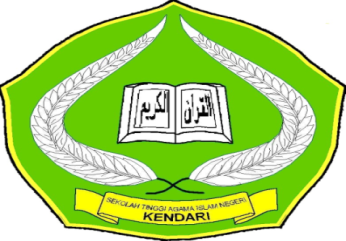 Skripsi Diajukan Untuk Memenuhi Syarat-syarat Mencapai Gelar Sarjana Sosial Islam  Pada Program Studi Komunikasi Penyiaran IslamJurusan Dakwah dan KomunikasiOlehAHMAD ALFIAN NIM. 09030101009JURUSAN DAKWAH DAN KOMUNIKASI SEKOLAH TINGGI AGAMA ISLAM NEGERI (STAIN)SULTAN QAIMUDDIN KENDARI2013KATA PENGANTARاﻟﺤﻤﺪ ﻠﻟﮫ ﺮﺐ اﻠﻌﺎﻠﻤﻴﻦ ﻭاﻟﺼﻼﺓ ﻮﻟﺴﻼﻢ ﻋﻠﻰ ﺃﺸﺮﻒ اﻷ ﻨﺒﻴﺎﺀ ﻮاﻠﻤﺮﺴﻠﻴﻦﻮﻋﻠﻰ اﻠﻪ ﻮاﺼﺤﺎ ﺒﻪ اﺠﻤﻌﻴﻦ. ﺃﻤﺎﺒﻌﺪ	Segala puja dan puji hanya milik Allah SWT., karena atas limpahan rahmat dan karunia-Nya, sehingga penulis dapat menyelesaikan skripsi ini, shalawat serta salam semoga tetap tercurah kepada junjungan Nabiyullah Muhammad SAW., keluarga, sahabat dan para pengikutnya yang tetap istiqamah dalam menegakkan ajaran Islam dengan gigih hingga titik darah penghabisan.	Rasa syukur yang sedalam-dalamnya dengan terselesaikannya skripsi ini. Dalam penyusunan skripsi ini segala upaya dilakukan secara maksimal, namun sebagai manusia biasa tidak terlepas dari kekurangan dan kekhilafan. Penulis menyadari dengan sepenuhnya, bahwa apa yang tersajikan dalam skripsi ini masih jauh dari kesempurnaan. Oleh karena itu penulis senantiasa memohon hidayah pada Allah SWT., serta mengharapkan bimbingan dari berbagai pihak, serta saran dan kritik yang sifatnya membangun demi kesempurnaan skripsi ini. Penulis menyadari bahwa dalam penulisan skripsi ini tidak terlepas dari berbagai pihak yang telah memberikan dukungan serta bantuan, maka sepatutnya penulis mengucapkan terima kasih dan penghargaan yang setinggi-tingginya terutama kepada:Kedua orang tua saya yang tercinta dan seluruh keluarga saya yang telah memberikan dukungan materil dan moril serta doa yang tulus, ikhlas kepada penulis sehingga penulis dapat menyelesaikan studi dengan baik.Dr. H. Nur Alim, M.Pd selaku Ketua STAIN Kendari yang telah memberikan dukungan sarana dan fasilitas serta kebijakan yang mendukung penyelesaian studi penulis.Bapak Akhmad Sukardi, M.Sos.I selaku Ketua Jurusan Dakwah dan Komunikasi yang telah memberikan dukungan dan kebijakan dalam studi penyelesaian seluruh mahasiswa Jurusan Dakwah.Bapak Hasan Basri, S.Ag. M.Pd sebagai Ketua Jurusan Program Studi Komunikasi Penyiaran Islam.  Kedua dosen pembimbing penulis, yaitu Bapak Drs. H. Zulkifli M, M.Si, M. Pd dan H. M. Hasdin Has, Lc, M.Th.I yang tak pernah bosan dan lelah dalam memberikan petunjuk dan bimbingan kepada penulis dalam menyusun skripsi ini.Kepada seluruh Staf Jurusan Dakwah yang melayani setiap keluhan penulis dalam menyelesaikan skripsi ini.Kepada kakak dan adik saya yang telah membantu dari segi materil dan doa sehingga penulis dapat menyelesaikan skripsi ini.Sahabat dan teman-teman saya, Jurusan Dakwah yang terkhusus di Prodi Komunikasi Penyiaran Islam.Kepada seluruh rekan-rekan mahasiswa Jurusan Dakwah, Syariah dan Tarbiyah, terima kasih atas dukungan moril dan materilnya. Semoga kebersamaan kita selama ini yakni pada saat perkuliahan membawa kenangan indah dan bermanfaat.Penulis berharap semoga bantuan serta berbagai upaya yang telah disumbangkan kepada penulis mendapat pahala yang setimpal di sisi Allah SWT. dan tetap mendapat lindungan-Nya dalam menjalankan aktivitas sehari-hari. Akhirnya penulis memohon ampunan kepada Allah SWT. atas segala kekhilafan, baik yang disengaja maupun yang tidak disengaja. Kendari, 01 November 2013       27 Dzulhijjah 1434PenulisAHMAD ALFIANNIM: 09 03 01 01 009PENGESAHAN SKRIPSISkripsi saudara Ahmad Alfian, NIM: 09030101009, yang berjudul “Peranan Siaran Radio Dakwah Islamic Center Mu’adz bin Jabal Kendari dalam Meningkatkan Pengetahuan Keagamaan Masyarakat Islam di Kelurahan Lalolara Kecamatan Kambu”, telah dimunaqasyahkan oleh Dewan Penguji Jurusan Dakwah dan Komunikasi pada  Sekolah Tinggi Agama Islam Negeri Sultan Qaimuddin Kendari pada tanggal 01 November 2013 bertepatan dengan tanggal 27 Dzulhijjah 1434 H dan dinyatakan telah diterima sebagai salah satu syarat untuk memperoleh gelar sarjana Sosial Islam.Kendari, 01 November 2013   27 Dzulhijjah 1434 				MengetahuiKetua STAIN KendariDr. H. Nur Alim, M. PdNip.196505041991031005DAFTAR ISIHALAMAN JUDULPERNYATAAN KEASLIAN SKRIPSI	iiHALAMAN PERSETUJUAN PEMBIMBING	iiiKATA PENGANTAR	ivDAFTAR ISI	vDAFTAR TABEL	viABSTRAK	viiBAB I. 	PENDAHULUANLatar Belakang	1Rumusan Masalah	4Definisi Operasional	4Tujuan Penelitian	5Manfaat Penelitian	5BAB II. 	TINJAUAN PUSTAKAPenelitian Relevan	7Radio sebagai Media Komunikasi	8Peranan Media Massa dalam Meningkatkan pengetahuan Masyarakat	20	Dakwah di Radio	22Bentuk-Bentuk Dakwah	24BAB III. METODE PENELITIANJenis Penelitian	30Lokasi danWaktu Penelitian	30Sumber Data	30Teknik Pengumpulan Data	31Teknik Analisis Data	32BAB IV. HASIL PENELITIANGambaran Umum Wilayah Penelitian	33Peranan siaran Radio Mua’adz bin Jabal Kendari	39Peningkatan pengetahuan keagamaan masyarakat Kelurahan Lalolara Kecamatan Kambu	42BAB V. KESIMPULAN DAN SARANKesimpulan	64Saran	64DAFTAR PUSTAKALAMPIRAN-LAMPIRANABSTRAKAhmad Alfian, “Peranan Siaran Radio Dakwah Islamic Center Mu’adz bin Jabal Kendari Dalam Meningkatkan Pengetahuan Keagamaan Masyarakat Islam Di Kelurahan Lalolara Kecamatan Kambu”, (Dibimbing Drs.H. Zulkifli M, M.Si., M.Pd dan H. M. Hasdin Has, Lc, M.Th.I)Pokok kajian skripsi ini adalah peranan siaran radio dakwah Islamic Center Mu’adz bin Jabal Kendari pada masyarakat Islam di Kelurahan Lalolara Kecamatan Kambu dan peningkatkan pengetahuan keagamaan masyarakat Islam di Kelurahan tersebut. Adapun tujuannya adalah untuk mengetahui peranan siaran radio dakwah Islamic Center Mu’adz bin Jabal Kendari dalam meningkatkan pengetahuan keagamaan masyarakat Islam di Kelurahan Lalolara Kambu dan untuk mengetahui peningkatan pengetahuan keagamaan masyarakat Islam di Kelurahan tersebut.Penelitian ini menggunakan metode penelitian analisis deskriptif kualitatif yang menjelaskan peranan siaran radio dakwah Islamic Center Mu’adz bin Jabal Kendari dalam meningkatkan pengetahuan keagamaan masyarakat Islam pada Kelurahan Lalolara Kecamatan Kambu. Skripsi ini menggunakan sumber data primer dan data sekunder. Yakni pengumpulan data dengan menggunakan teknik angket (kusioner), wawancara dan observasi. Hasil penelitian yang diperoleh yaitu bahwa siaran radio dakwah Islamic Center Mu’adz bin Jabal Kendari mempunyai peranan yang dapat meningkatkan pengetahuan keagamaan masyarakat melalui pendidikan agama Islam yang sesuai dengan al-Quran dan as-Sunnah serta berperan sebagai partner pemerintah dalam mewujudkan masyarakat yang bertakwa dan bermartabat melalui peranan tersebut, pengetahuan keagamaan masyarakat kelurahan lalolara kecamatan kambu mengalami peningkatan yang sangat signifikan. Hal tersebut dapat dilihat dari meningkatnya pengetahuan pendidikan kerohanian dan keimanan sebesar 83,54 %, peningkatan pengetahuan pendidikan akhlak sebesar 86,08 %, peningkatan pengetahuan pendidikan akal meningkat sebesar 79,75 %, serta peningkatan pengetahuan pendidikan jasmani meningkat sebesar 65,82 %. DEWAN PENGUJIDEWAN PENGUJIDEWAN PENGUJIDEWAN PENGUJIKetua:Dr. Abd. Rahman P, M. Si (…………………………….…)Sekretaris:Akhmad Sukardi, S.Ag, M. Sos.I(…………………………….…)Anggota:Drs. H. Zulkifli M., M.Pd., M.Si.(…………………………….…)Drs. Tomo P, M. Fil. I(…………………………….…)Hasan Basri, S. Ag, M. Pd. IMuh. Ikhsan, S. Ag, MA.(……………………………….)(……………………………